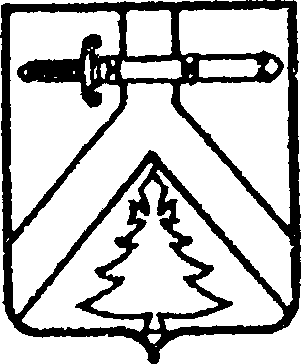 АДМИНИСТРАЦИ  ШАЛОБОЛИНСКОГО СЕЛЬСОВЕТАКУРАГИНСКОГО РАЙОНАКРАСНОЯРСКОГО КРАЯ                                           ПОСТАНОВЛЕНИЕ00.00.2020                                 с. Шалоболино                                       ПРОЕКТ            Об определении гарантирующей  организации для централизованного теплоснабжения       В соответствии со статьёй 14 Федерального Закона от 06.10.2003 г. № 131-Ф3 «Об общих принципах организации местного самоуправления в Российской Федерации»  Устава муниципального образования Шалоболинский сельсовет ,   постановляю: 1. Определить гарантирующей организацией для централизованного теплоснабжения объектов социального значения (школа, детский сад) МП Автоколонна Курагинского района » расположенную по адресу 662910, Красноярский край, пгт.Курагино, ул.Трактовая, д.24 2.  Установить зоны деятельности в границах села Шалоболино. 3.   Контроль  за исполнением настоящего постановления оставляю за собой.4. Постановление вступает в силу в день, следующий за днём его официального  опубликования  в  газете  «Сельский вестник».     Глава сельсовета                                                                    А.С.Антошкина